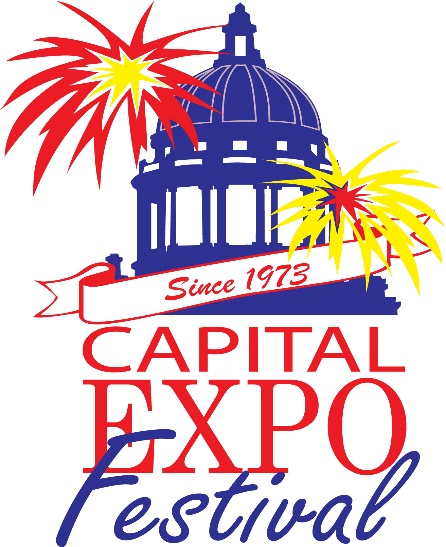 Most sponsors are at the $2,000, level and receive all benefit listed:Standard Vendor SpaceTwo (2) Logo Banners (state area and prime/heavy traffic area)Logo Listing in all printed advertising, State Journal & BrochuresMention in all radio & television advertisingLogo Listing on Capital Expo WebsiteMed-level $1,000 sponsors received:Vendor SpaceOne (1) bannerListing in all printed advertising, State Journal & brochuresName listing on websiteFriend of Expo $500.00 sponsors receive:Listing on Thank You AdSome sponsors agree to more than the $2,000.00 level to receive a larger benefit as being a co-sponsor or sponsor of an event.Please call for more information regarding information.  Contact: Miranda Marston 859-489-0130 mmarston@stockton.com	Thank you for your consideration!	